Jeudi 11 et vendredi 12 juin maths cm11- Géométrie :Réaliser le programme de construction indiqué dans le fichier Géométrie 2 en pièce jointe sur le site.2- Résolution de problèmes :  Résous les problèmes ci-dessous.A- Un coureur parcourt 195 km en trois jours. Le premier jour il court 64 km.Quelle distance parcourra t-il les jours suivants ?B- Un fermier range ses salades dans des cageots contenant chacun 64 salades. Il a complété 147 cageots.Combien a t-il rangé de salades en tout ?3- Fractions :A- Entoure les fractions décimales : 5/10               23/14             78/100           89/12            741/100          65/1000              78/9     B-Ecris ces fractions en lettres : N’oublie pas le –S à la fin de dixième et centième s’il y en a plusieurs.)14/10 = 89/100 =7/10 = 9/100 = 65/100 =C- Ecris ces fractions en chiffres : Soixante-deux dixièmes = Quarante-sept centièmes = Vingt-huit centièmes = Cent quatre-vingts dixièmes = Quinze centièmes = D- Place ces fractions décimales sur la droite :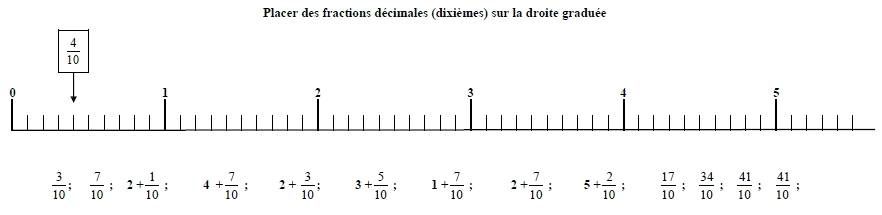 E- Compare ces fractions décimales. Place les signes < ou > ou = 78/10 ………45/10                 123/10 ………….462/10                          712/10 ………….12/10103/100 ……….41/100            96/100 …………74/100                       523/100…………..45/100F- Colorie la partie correspondant au numérateur puis décompose la fraction comme dans l’exemple. Exemple : 3/10 = 0 + 3/10  J’ai 0 pizza complète et il me reste 3/10.4/10  =  …………. +       /1014/10 = ………….. +       /1010/10 = …………….+     /1020/10= …………….+     /10G- Place sur ces droites les fractions suivantes : A = 4/10          B= 9/10      C = 12/10     D = 20/10 (sur la première droite)E = 5/100          F = 50/100        G = 100/100           H = 105/100 (sur la deuxième droite)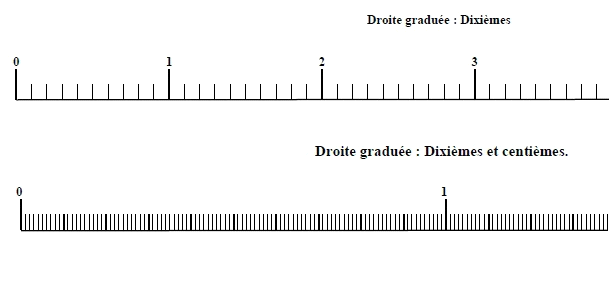 Une fois que tu as placé ces fractions, tu peux facilement dire que : 20/10 =     …………… pizzas entières.100/100 = …………… pizzas entières.En regardant, les deux graduations ci-dessus, complète les phrases : 10/10 = ………parts de pizza20/10 = …………parts de pizza100/100 = …………… parts de pizzaSi tu as très faim que choisis-tu ? /10 de pizza ou 1/100 de pizza ? ………………………Donc 1/100 est plus grand ou plus petit que 1/10 ? …………………………….4- Mesures : Visionne la vidéo sur les conversions :https://www.youtube.com/watch?v=0HuosygAxP8Convertis dans l’unité demandée : (Ecris les nombres en séparant les classes de mille de celle des unités.)Recherche (schéma / opérations)Réponse (par une phrase)Recherche (schéma / opérations)Réponse (par une phrase)3 cm = ………… mm97 km = ………...hm471 cm = …………...mm6 dam = ………...cm27 m = ………….mm74 dm = ……………cm41 cm = …………….mm123 hm = …………..m736 m = ………….mm